Warszawa 31.12.2014 P O W O Ł A N I E                                                         Zgrupowanie szkolenie  w łyżwiarstwie szybkim na torze długimImpreza: 	Zgrupowanie szkoleniowe Miejsce: 	Teneryfa   Termin: 		01-09.01.2015 Trenerzy: Mazur Witold Uczestnicy:1. Złotkowska Luiza  2. Bródka Zbigniew Organizacja podróży: Wylot z Warszawy  lub Katowic  01.01Zwrot kosztów podróży II kl PKP na podstawie ważnego biletuDo zabrania: sprzęt sportowy po uzgodnieniu z trenerami Kadry .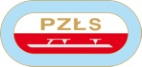 Ewa Białkowska Szef Wyszkolenia Polski Związek Łyżwiarstwa Szybkiego/ Polish Speed Skating Association 00-621 Warszawa T. Boya-Żeleńskiego 4a/59 +48 22 825 24 82